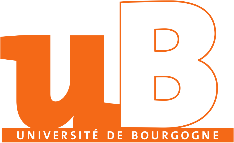 Le vendredi 24 novembre 2023Objet : élections aux Conseils de composantes 2023LISTE DE CANDIDATS SVTE - COLLEGE BIATSSSVTE - Collège BIATSSSVTE - Collège BIATSSSVTE - Collège BIATSSCandidat 1Candidat 2Candidat 31. M. STEPHANE FRAICHARD1. M. PIERRE-YVES CAREME1. Mme SABRINA PERREY